Please return this Hotel Reservation Form to: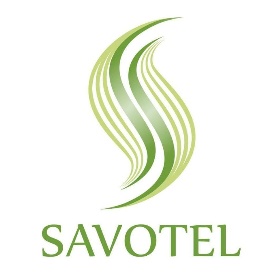 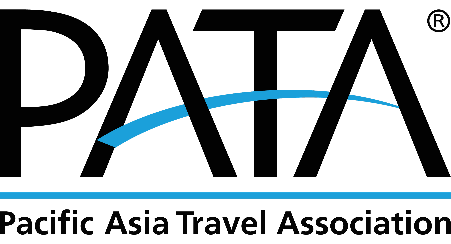 Savotel PattayaE-mail:	savotel2015@gmail.com  Tel:	+66 (0) 38 255 288-90Web:	http://www.savotel.com/with copy email to events@PATA.org;    sec.botanybeach@gmail.com Reservation deadline: 1 November 2019PATA Destination Marketing Forum 2019 (PDMF2019)November 27-30, 2019, Pattaya***PLEASE TYPE or WRITE IN BLOCK LETTERS CLEARY, TICK APPROIATE BOXES, COMPLETE INFORMATION IN GREY BOXES, AND RETURN THE BOOKING FORM DIRECTLY TO THE HOTEL FOR PAYMENT AND CONFIRMATION.  I hereby authorize the hotel to charge one room night as deposit for reservation of room for any cancellation of room made by meCredit Card:  	   VISA           MasterCard          American Express       Other        Card Number:                      -                     -                     -                   Card Expiry Date:                   /                   (month / year)   Authorized Amount: USD              Cardholder Name:                                                                           Signature:                                                                              Date:                                              I have read and agreed to the important notes set out on this form.Signature: ………………………………………………………………….   Date: ……………………………………………………  DELEGATES AND ORGANISATION DETAILSDELEGATES AND ORGANISATION DETAILSDELEGATES AND ORGANISATION DETAILSDELEGATES AND ORGANISATION DETAILSDELEGATES AND ORGANISATION DETAILSDELEGATES AND ORGANISATION DETAILSDELEGATES AND ORGANISATION DETAILS  Mr.        Mrs.       Ms.  Mr.        Mrs.       Ms.  Mr.        Mrs.       Ms.  Mr.        Mrs.       Ms.  Mr.        Mrs.       Ms.  Mr.        Mrs.       Ms.  Mr.        Mrs.       Ms.First Name                                    SurnameSurnameJob Title Company   Company   TelEmail   Email   Address Country Zip CodeZip CodeArrival Date / FlightDeparture Date / FlightDeparture Date / FlightCheck in date  Check out date   Check out date   Number of Nights     Number of Rooms   Number of Rooms   Number of Guests    Room Type     Single Room (1 PAX)   Double Room (2 PAX)  (one big bed)   Double Room (2 PAX)  (one big bed)   Twin Room (2 PAX) (two beds)   Twin Room (2 PAX) (two beds)   Twin Room (2 PAX) (two beds)Special Request    Smoking Room                                                        Smoking Room                                                         Non-Smoking Room    Non-Smoking Room    Non-Smoking Room    Non-Smoking RoomRoom Type SelectionRoom Type SelectionROOM TYPETHB rate/room/night  Standard Kind BedTHB 1,100 net (with daily breakfast)Term and Condition:Check-in time: 14:00, Check-out time: 12:00(noon)              Special promotion is based on first come first serve basis.Late checkout till 18:00 subject to room availability and additional charge @THB 500 net.Late checkout after 18:00 is subject to one day charge and room availability.Guaranteed early check in is subject to one-night chargeExtra bed additional charge @ THB 550 net/bed/night (incl. breakfast)Room Rate Include:Daily buffet breakfast for SGL/DBL occupancyEach room has individual controlled air-conditioningLCD-TV with satellite programIn Room TelephonePrivate balcony or terraceBathroom are shower with electric water heaterComplimentary access to swimming pool   Term and Condition:Check-in time: 14:00, Check-out time: 12:00(noon)              Special promotion is based on first come first serve basis.Late checkout till 18:00 subject to room availability and additional charge @THB 500 net.Late checkout after 18:00 is subject to one day charge and room availability.Guaranteed early check in is subject to one-night chargeExtra bed additional charge @ THB 550 net/bed/night (incl. breakfast)Room Rate Include:Daily buffet breakfast for SGL/DBL occupancyEach room has individual controlled air-conditioningLCD-TV with satellite programIn Room TelephonePrivate balcony or terraceBathroom are shower with electric water heaterComplimentary access to swimming pool   Method of PaymentIMPORTANT NOTE AND CANCELLATION POLICY Room reservation should be made ONLY with this Hotel Booking Form. All room confirmation will be strictly made on first-come first-served and availability basis.The above special rates are available for PATA delegates to book within November 1, 2019 for the period of November 27-30, 2019 onlyRoom charge shall be settled in Thai currency only.PATA is unable to guarantee the above room rate and availability for late reservation.Credit card guarantee will be requested for booking confirmation Balance payment must be made direct to the hotel upon check-in through credit card or cash.PATA and the event Host Committee will not be responsible for any hotel chargesNo-show on the day of arrival shall be charged 100% of the room’s revenue Cancellation Policy Before November 20, 2019: the cancellation is accepted without penalty.After November 20, 2018: 100% of the room’s revenue for one (1) night cancellation fee will be charged to guests’ account.Guest shall submit credit card details as hotel guarantee for reservations and cancellation charges.In submitting your room reservation request, guests must acknowledge the above policy and will comply with these terms.